Тема моей работы «Особенности подготовки к итоговой аттестации детей с ОВЗ»К категориям детей, нуждающихся в психолого-педагогическом сопровождении относятся*Дети, испытывающие трудности в обучении и социализации.
*Дети с нарушениями поведения.
*Дети с ОВЗ, дети-инвалиды и инвалиды.Я хочу более подробно остановиться на особенностях подготовки детей с ОВЗ к экзаменуДавайте вспомним, кто такие дети с ОВЗ:Обучающийся с ОВЗ – физическое лицо, имеющее недостатки в физическом и (или) психологическом развитии, подтвержденные ПМПК и препятствующие получению образования без создания специальных условий (ФЗ РФ «Об образовании в РФ» No273В нашей школе обучаются дети с ЗПР (самая многочисленная группа-8 человек, из которых 2 являются девятиклассниками), дети с умственной отсталостью, которые мы обучаем по индивидуальным учебным планам, эти дети не выходят на государственную итоговую аттестацию. Есть ребенок с тяжелым нарушением речи, который в этом учебном году заканчивает 9 классСегодня для педагогов актуальной является организация обучения учащихся с ограниченными возможностями здоровья, позволяющая им успешно закончить обучение в школе. Такие дети могут реализовать свой потенциал при условии вовремя начатого и адекватно реализованного обучения и воспитания с учетом особых образовательных потребностей, заданных особенностями психического и физического развития. Вы уже послушали, как наши учителя в своей работе на различных этапах урока включают упражнения для развития устной и письменной речи, мышления, пространственного воображения.Каждый ученик должен овладеть основным учебным материалом на уровне, не ниже уровня обязательных требований программы, и продемонстрировать свои знания в ходе проверочных работы. Проверочные работы для детей с ЗПР должны быть адаптированы для их уровня развития, но при этом сохранить хотя бы минимальные требования, необходимые для успешного прохождения ими ГИА. Основные задачи систематической работы учителя по подготовке школьников к ГВЭ:1. Своевременно выявлять пробелы в изучении школьниками математического материала и организовывать работу по их устранению; 2. Создавать условия для повторения и систематизации знаний, умений и способов действий по основным разделам школьной программы;3. Осуществлять пропедевтику типичных ошибок учащихся, допускаемых на экзаменах;4. Развивать действия самоконтроля и самооценки;5. Формировать умения самостоятельной учебной деятельностиДля государственной итоговой аттестации выпускников, освоивших образовательные программы основного общего образования, обучающихся с ЗПР (задержка психического развития), разработаны специальные экзаменационные материалы по математике для проведения ГВЭ – 9 (маркированы буквой «К»), для выпускников о ОВЗ без ЗПР маркировка «А».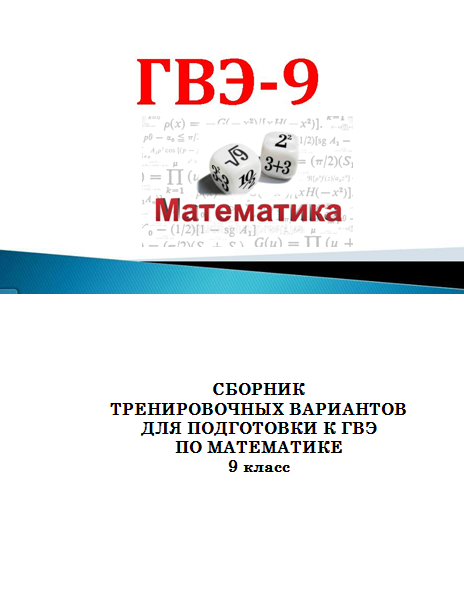 Каждый вариант экзаменационной работы содержит 10 заданий с кратким ответом, в которых необходимо записать ответ в виде целого числа или конечной десятичной дроби. Максимальное количество баллов, которые может получить экзаменуемый за выполнение всей экзаменационной работы,-10 баллов.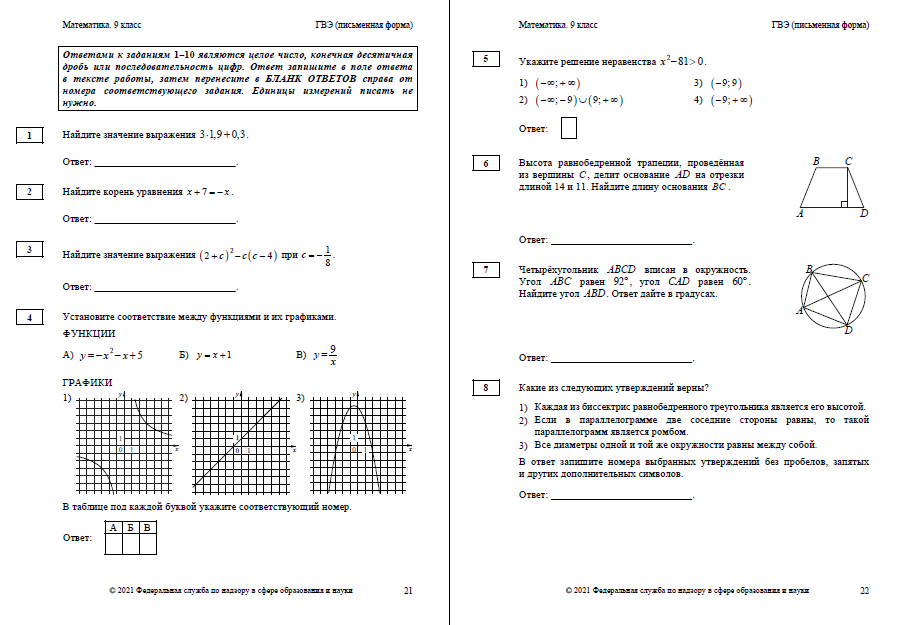 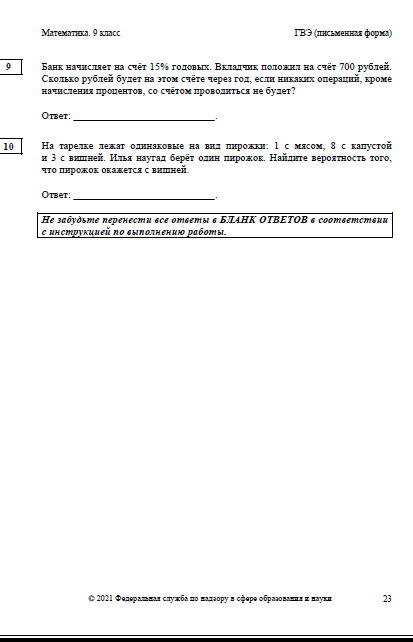 Перевод полученных участником экзамена баллов за выполнение экзаменационной работы в пятибалльную систему оценивания осуществляется с учетом приведенной ниже шкалы перевода. «3» начинается с 3 баллов, «4»  с 7 баллов, «5» с 9.С целью качественной подготовки выпускников основной школы к государственному выпускному экзамену учителю следует обратить внимание на развитие и совершенствование умений:Выполнять   арифметические действия, сочетая устные и письменные приемы.Проводить по известным формулам и правилам преобразования буквенных выражений.Вычислять значения числовых и буквенных выражений, осуществляя необходимые подстановки и преобразования.Читать графики элементарных функций.Решать линейные и квадратные уравнения.Моделировать реальные ситуации на языке теории вероятностей, вычислять в простейших случаях вероятности событий.Решать планиметрические задачи на нахождение геометрических величин( длин, углов, площадей).Извлекать информацию из таблиц и диаграмм, преобразовывать её с целью  ответа на вопрос задачи.Располагать числа на координатной прямой.Для выявления пробелов мы используем мини-работы, даем задачи из демонстрационной версии. Необходимо вести строгий учет ошибок в виде списка, регулярно работать с ним: вносить изменения, держать ошибку на контроле до той поры, пока не будет твердой уверенности в качестве усвоения. Рациональными формами фиксирования ошибок, на мой взгляд, являются следующие: Матрица данных — таблица, в которую заносятся результаты проверки теста. Она позволяет увидеть картину «справляемости» по классу в целом и каждого ученика в отдельности В данной таблице представлены результаты по каждому ученику и средний балл по классу, который показывает как учащиеся справились с работой.В течение года заполняется карта учебных достижений.На этой карте видно, что мы ежемесячно даем 1 работу, по которой выявляем уровень по каждому заданию. Таким образом, анализ допущенных ошибок выполняется после каждой  работы, что позволяет глубоко изучить пробелы и достижения отдельных учеников, выделить типичные ошибки и основные затруднения учащихся, изучить причины их появления и наметить пути их устранения. Опыт подготовки к ГВЭ показал положительную роль в подготовке к экзамену так называемых «репетиционных экзаменов». Кроме того, учитель может организовывать как на уроках, так и во внеурочное время обучающие мини-экзамены, используя, например, сайты https://oge.sdamgia.ru/ http://sdamgia.ru/ (выполнение заданий вариантов происходит на сайте в режиме on-line). Мы берем отдельные задания с данных сайтов, которые нужны для подготовки учащихся с ЗПР.Подготовка к сдаче ГВЭ по математике должна идти через приобретение и освоение конкретных математических знаний. Только это обеспечит выпускнику успешную сдачу экзамена. С этой целью в своей работе мы применяем следующие принципы подготовки к ГВЭ со слабоуспевающими детьми.· Тематический. Это подготовка детей по определенной теме. 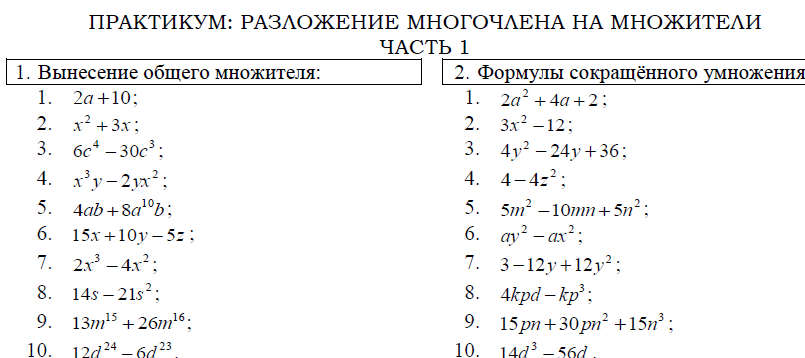 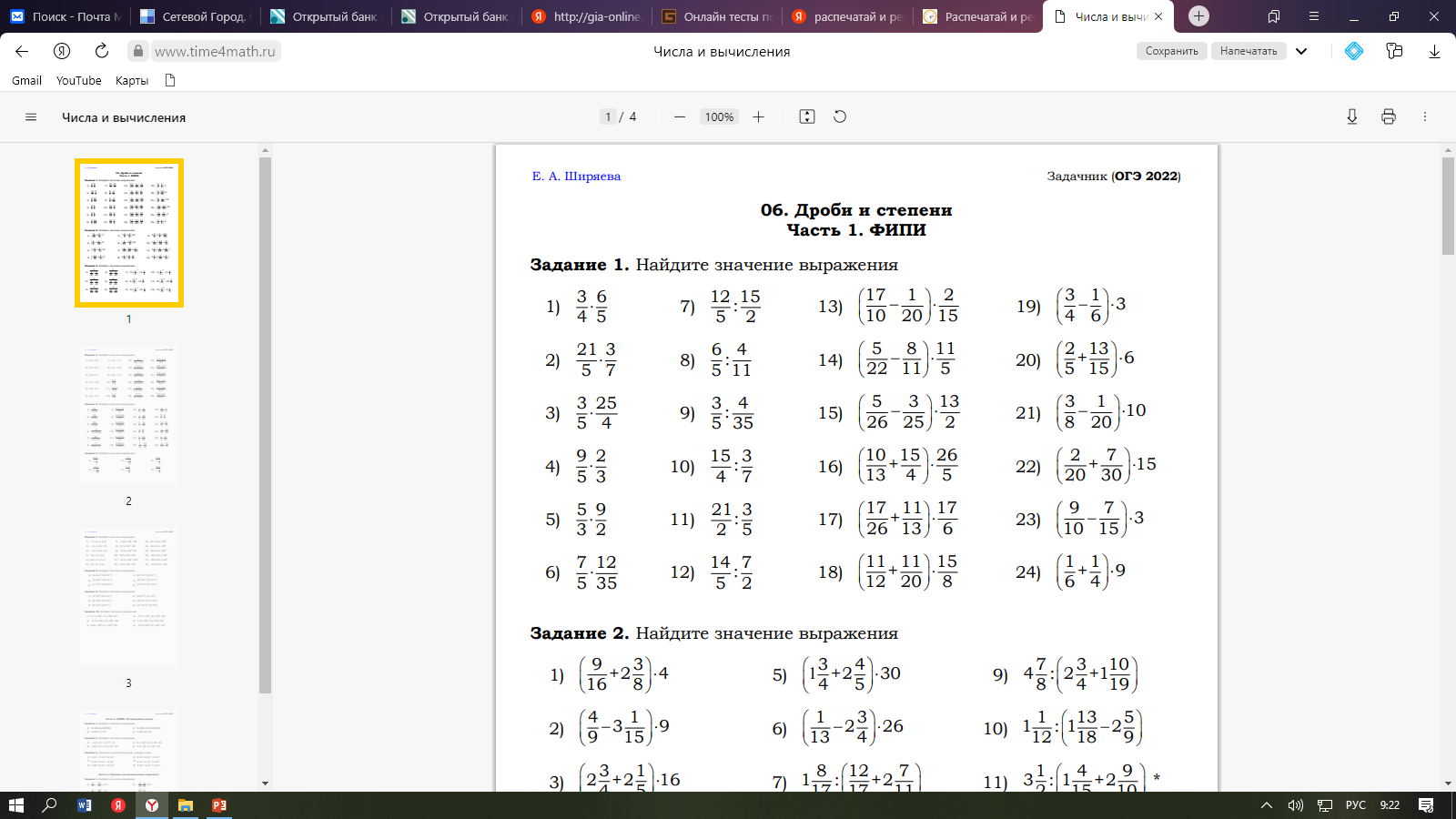 · Логический. Здесь подбирается материал в виде логически взаимосвязанной системы понятий, где из одного следует другое. · Тренировочный. На занятиях учащемуся предлагаются тренировочный вариант, выполняя который можно оценить степень подготовленности к экзаменам и получить ответы на вопросы, которые вызвали затруднение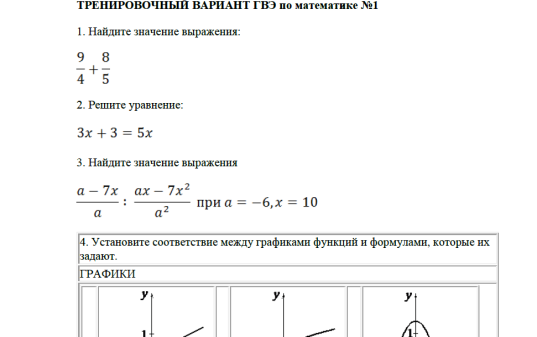 Индивидуальный. Здесь представлены задания с платформы Скаймарт. Каждому учащемуся даются разные задания, которые на данный момент вызывают затруднения. Это позволяет увидеть результат и понять, какие ошибки допустил учащийся, для дальнейшей корректировки.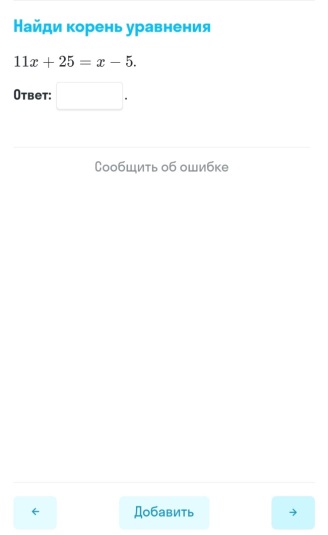 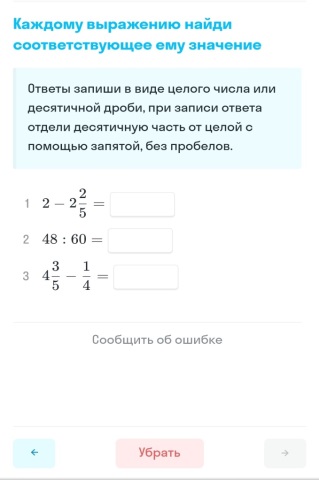 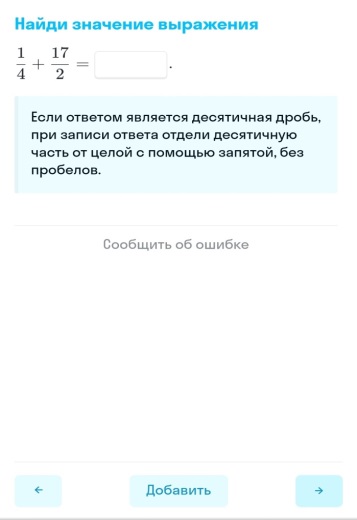 · Временной. Все тренировочные тесты следует проводить с ограничением времени, чтобы учащийся мог контролировать себя - за какое время сколько заданий он успевает решить.· Контролирующий. Это постоянный контроль учителем за выполнения всех видов работ.Таким образом, можно увидеть систему подготовки обучающихся к ГЭВ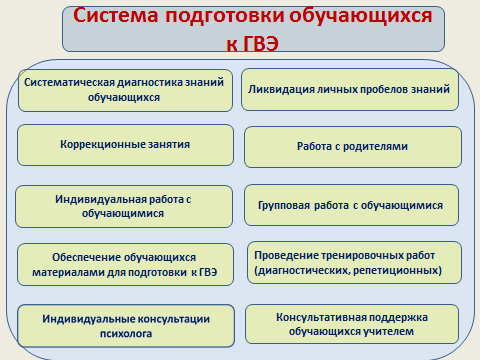 Применяя описанные выше методические рекомендации, можно добиться того, что учащиеся успешно подготовятся к государственному выпускному экзамену в 9 классе.Отметка по пятибалльной системе оценивания«2»«3»«4»«5»Первичный балл0-23-67-89-10класс№ задания123…10Сумма баловВерный ответавбаг10Петроваббва6Синицынбвбаа8……верно35435Средний балл8Ф.И.обучающегося______________________Ф.И.обучающегося______________________Ф.И.обучающегося______________________Ф.И.обучающегося______________________Ф.И.обучающегося______________________Ф.И.обучающегося______________________Ф.И.обучающегося______________________Ф.И.обучающегося______________________Ф.И.обучающегося______________________Ф.И.обучающегося______________________Ф.И.обучающегося______________________№заданий сентябрьоктябрьноябрьдекабрьянварьФевраль мартапрельмайитог12345678910Итого